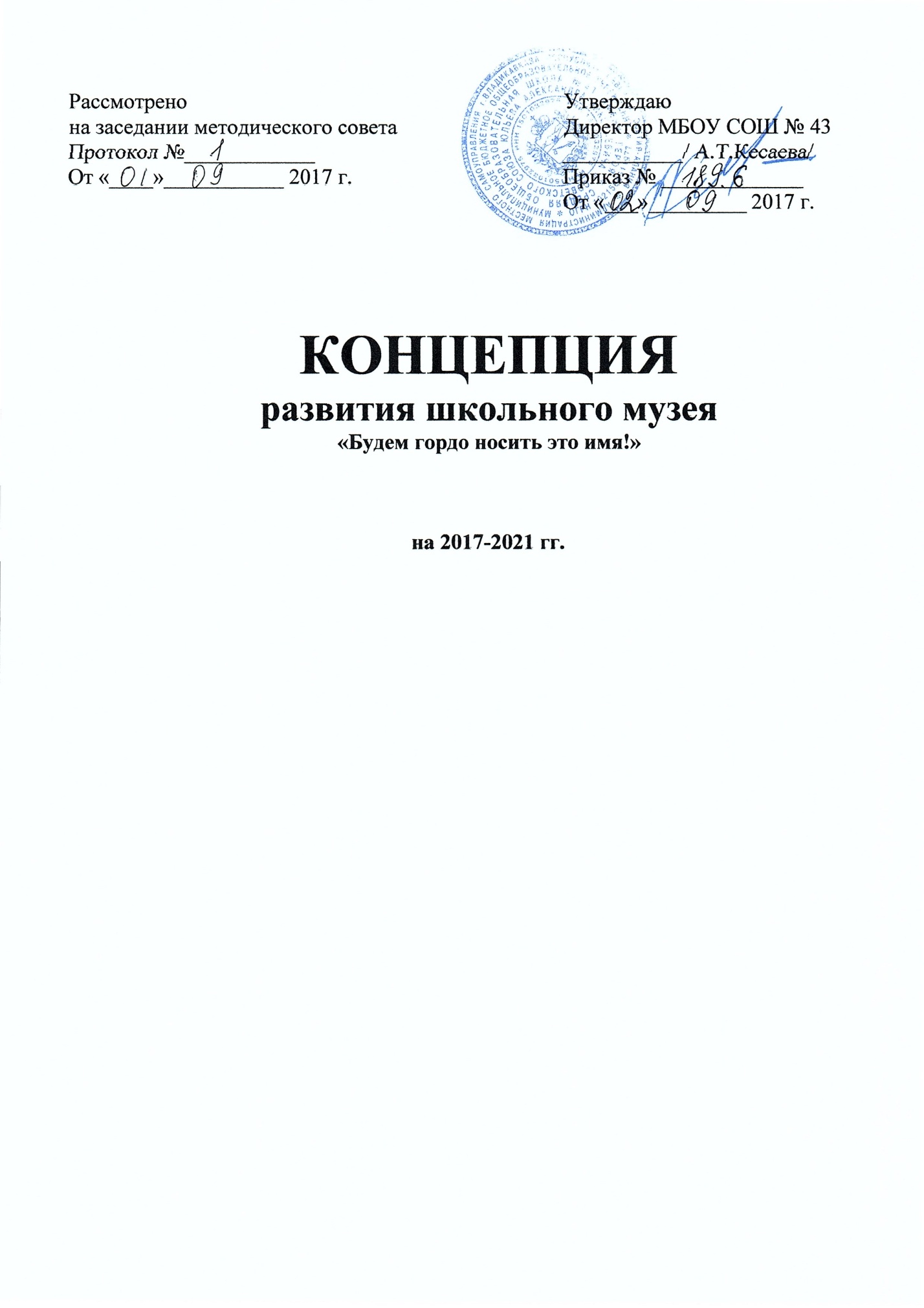 ВВЕДЕНИЕОдной из важных задач современной школы является воспитание патриотизма у учащихся. Ныне эта черта личности подвергается  серьёзным испытаниям. Существенно изменилось Отечество. Пересматривается прошлое, тревожит настоящее и пугает своей неопределённостью будущее.Важнейшая миссия педагога – воспитать у юного поколения патриотизм, т.е. уважение к предкам, любовь к Родине, своему народу, сохранять традиции своей страны, формировать у школьников чувство национального самосознания. Без Родины нет человека, Индивидуальности, Личности. Утеряв Родину, человек теряет  себя, своё лицо.У истинного патриота развито чувство долга перед Родиной, Народом, выражающееся в ответственности за свою страну, её честь, достоинство, могущество, независимость.С этими задачами прекрасно справляется школьный музей.Детская аудитория традиционно является приоритетной категорией музейного образования. Кроме того, сейчас уже ни у кого не вызывает сомнения, что приобщение к культуре следует начинать с самого раннего детства, когда ребёнок стоит на пороге открытия окружающего мира.В музее школы учащиеся занимаются хранением, изучением и систематизацией материалов, связанных с жизнью Героя Советского Союза А.Н.Юльева.	ЦЕЛИ И ЗАДАЧИ РАЗВИТИЯ ШКОЛЬНОГО МУЗЕЯШкольный музей призван быть координатором гражданско-патриотического воспитания образовательной организации, связующей нитью между школой и другими учреждениями культуры, общественными организациями.Целью создания и деятельности школьного музея является всемерное содействие развитию навыков исследовательской работы учащихся, поддержке творческих способностей детей, формированию интереса к отечественной культуре и уважительного отношения к нравственным ценностям прошлых поколений.Для достижения этой цели программа развития музея предусматривает решение следующих задач:Выявление и дальнейшее развитие творческих способностей юных исследователей.Формирование активной гражданской позиции, стремление хранить и беречь свидетельства прошлого своего народа.Формирование навыков исследовательской деятельности.Развитие коммуникативной и историко-правовой компетенции.Укрепление связей между образовательным учреждением, учреждениями культуры, общественными организациями для решения задач воспитания у детей гражданственности и патриотизма.Сохранение и расширение фондов музея.ОСНОВНЫЕ ПРИНЦИПЫ РАЗВИТИЯ МУЗЕЯПринцип свободы выбора детьми направлений своей деятельности в музее на основе своих интересов и потенциальных возможностей.Принцип партнерства всех школьных структур в организации воспитательной работы.Принцип добровольного участия детей и взрослых в деятельности музея.Основополагающим для музейной теории и практики является принцип историзма. Этот принцип предполагает соблюдение трёх важнейших условий: рассмотрение явлений и предметов в их взаимосвязи; оценка явлений и предметов с точки зрения их места в общеисторическом, цивилизационном процессе; изучение истории в свете современности.4.МЕХАНИЗМ РЕАЛИЗАЦИИ ШКОЛЬНОГО МУЗЕЯМузей организует свою работу на основе самоуправления. Музейный актив формируется из учащихся  старших классов по принципу добровольности и интереса. Работой музея руководит Совет музея, который состоит из Совета музейного актива и Совета содействия.  Совет музея  выполняет следующие функции:разрабатывает, определяет сроки реализации основных мероприятий по выполнению программы;анализирует и координирует реализацию основных мероприятий программы;организует подготовку экскурсоводов.Совет содействия: директор школы, зам. директора  по воспитательной работе, руководитель музея.5.ОСНОВНЫЕ НАПРАВЛЕНИЯ ДЕЯТЕЛЬНОСТИ МУЗЕЯУкрепление МТБ музея.Работа с музейным фондом (выявление, отбор, приобретение предметов музейного значения, учет, изучение, систематизация предметов).Поисковая, научно-исследовательская работа.Просветительская работа.Организационная.6.ОЖИДАЕМЫЕ РЕЗУЛЬТАТЫПрограмма развития музея предполагает освоение подростками жизненно-важных навыков, качеств, необходимых для осознания себя как патриота и гражданина, которые в дальнейшем помогут не только ответственно строить свое будущее, но и мотивировать сверстников на общественно-значимую деятельность.	К качественным показателям по итогам реализации программы развития можно отнести:Формирование благоприятной среды для освоения учащимися духовных и культурных ценностей своего народа;Укрепление  взаимодействия между  государственными и общественными  структурами, в целях создания системы нравственно-патриотического и гражданского воспитания подрастающего поколения.7.КРИТЕРИИ ОЦЕНКИ РЕЗУЛЬТАТОВ РЕАЛИЗАЦИИ    ПРОГРАММЫ   Результаты будут отслеживаться Советом содействия.  Диагностика реализации программы осуществляется с помощью разнообразных методов:собеседование с учащимися;наблюдение;анкетирование;метод самооценки;творческие отчеты.8.СРОКИ РЕАЛИЗАЦИИ ПРОГРАММЫРеализация программы развития школьного музея «Будем гордо носить это имя!» - 2017-2021 год.